Republika e Shqiperisë						 	Formulari Nr 3Atoriteti kontraktor:Bashkia Mallakastër		                       Ballsh,28-04-2016FTESË PËR OFERTËEmri dhe adresa e autoritetit kontraktor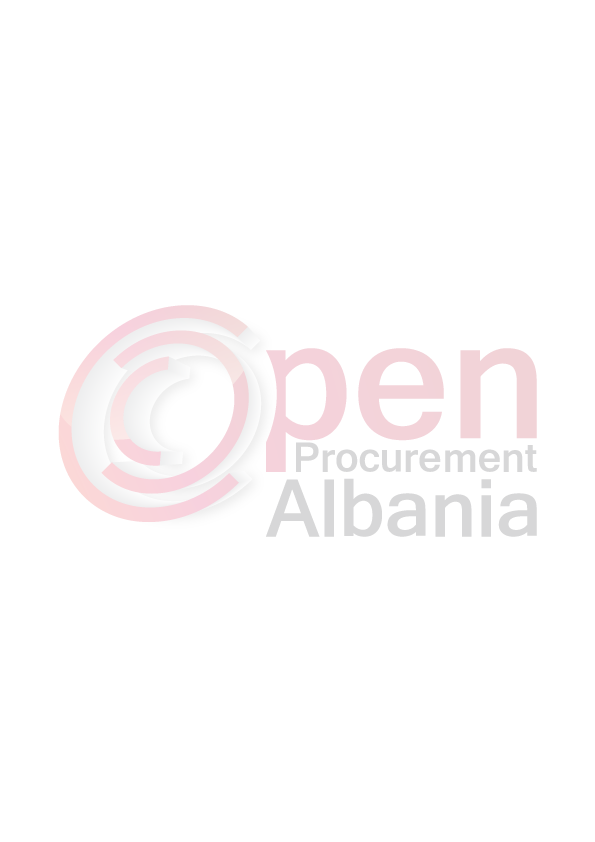 Emri:			Bashkia Mallakastër	Adresa:			Ballsh MallakastërTel:			031322111E-mail:			bashkiamallakaster@gmail.comAdresa e internetit:	Emri  dhe adresa e personit pergjegjesEmri:			Aleksander RamaAdresa:			Ballsh MallakastërTel:			E-mail			aleksander.rama78@gmail.comBashkia Mallakaster do te zhvillojë procedurën e prokurimit me vlerë të vogël me fond limit prej 55 000(Pesedhjete e pese mije )leke  pa tvsh   me objekt:Blerje materjale per dekorin e aktivitetit "Dita olimpike",Mallakaster 2016Data e zhvillimit te procedures  do te jete date 29-04-2016 ora 16:00 ne adresen www.app.gov.alJeni te lutur te paraqesni oferten tuaj per kete objekt prokurimi me keto te dhena(specifikimet teknike):-Operatori fitues duhet te lidhe kontraten brenda 1 dite pune nga data e zhvillimit te procedures se tenderit (shpallja e fituesit),Ne ofertën e tij,ofertuesi duhet të paraqesë të dhëna të plota të personit të kontaktit.TITULLARI I AUTORITETIT KONTRAKTOR                                                                               Agron  KAPLLANAJNrEmertimiNjesia Sasia1Dekor me permbajtje :Logo e Bashkise Mallakaster - Logo e zyres Arsimore Mallakaster-Mallakaster 2016 - Logo e lojerave olimpike1a) Beze e bardhe permasat : 6 m gjatesi x 3 m gjeresi.cope11b) Beze e bardhe permasat : 8 m gjatesi x 1 m gjeresi.cope12Bluza te bardhe me logon e Bashkisë Mallakaster dhe logon e lojerave olimpikecope703Kupe per shkollen fituese ,permasat : 35 cm lartesi x 15 cm gjeresi cope14Medalje per nxenesit fitues cope15